Shade in different colors what you would classify as different regions of the world.  Make sure you name the regions and fill in the chart below.  In 15 minutes we will debrief and come up with 1 common map.  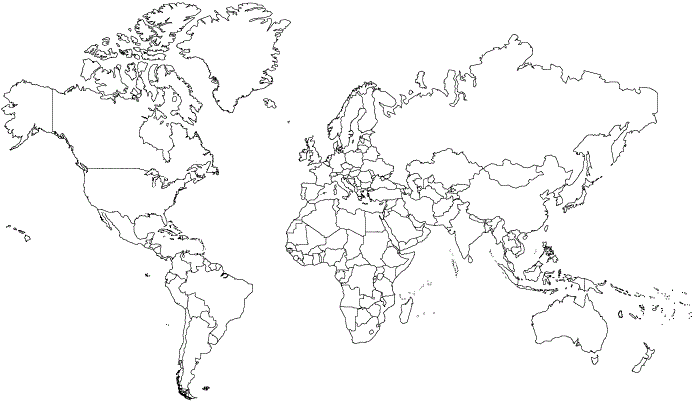 COMMON REGIONS Region Name/ color on your mapWhy did you group this as a region?Region Name/ color on your mapWhy is this a region?